Dear Families

Sports Day 2022 - Celebrating our School Values

We are very excited to be able to hold Sports Day this year and to welcome families into school to enjoy the event.

Dates and times are as follows: Preschool Sports Day: 9:30-11:00 and 1:30-3:00 on Wednesday 15th June (see separate letter)Reception and Key Stage 1 Sports Day: 9:15-11:15 on Tuesday 14th June Key Stage 2 Sports Day: 1:30-3:30 on Tuesday 14th June Friday 17th June has been set as a reserve date for KS1 & KS2

This year's Sports Day focuses on our school values of Respect, Honesty, Collaboration, Inclusion, Perseverance and Responsibility. We look forward to seeing our pupils displaying these values during the event with the chance to win extra points for their House by displaying these values.

Pupils will need to come into school wearing their school uniform, and will get changed at school. Please could you check that your child has a correct, full PE kit in school, with the correct house colour t-shirt and appropriate footwear.  Please could pupils remove ALL jewellery before coming into school. We are hoping for warm weather so please make sure your child has a water bottle and sun hat (sun cream must be applied before coming into school) and any medications they may require e.g. inhaler for asthma.As stated in our Mobile Phone Policy please do not use phones or mobile devices such as smart watches where pupils are present, or within the school grounds. Photography will not be permitted during this even, this includes photos or videos being taken on mobile phones. Families are asked to arrive at

Reception/KS1 9.00am
KS2 1.20pm

Please line up outside the main pedestrian gate, on entry into the school please cross at the zebra crossing and make your way to the black KS2 gate to the right of the main reception door. Staff will be on hand to direct you. You will make your way out to the field to the designated spectator area. KS2 pupils will be dismissed from their usual gates.

We look forward to welcoming you to this event and hope for some nice warm, dry weather.

Kind regards
William Harding PE and Sports Team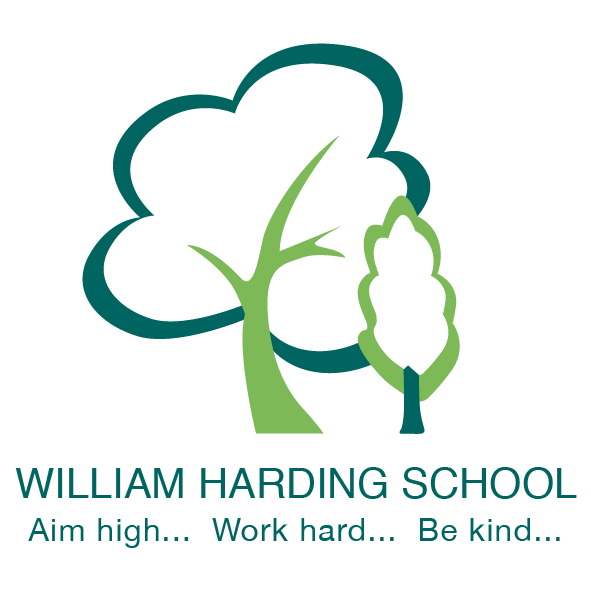 WILLIAM HARDING SCHOOL Hazlehurst Drive, Aylesbury, Bucks.  HP21 9TJPhone:      01296 421733E-mail:     office@williamharding.schoolWebsite: www.williamhardingschool.co.ukHead Teacher: Miss T Cotchin BA(Hons) PGCE NPQH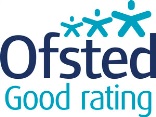 